   ЗАЯВЛЕНИЕПрошу зачислить меня на курсы подготовки (переподготовки)  исполнительных руководителей и специалистов по Безопасности дорожного движения (нужное подчеркнуть)    О себе сообщаю следующее:1.Фамилия __________________________ Имя ____________________ Отчество________________________2.Дата и год рождения «_______» ____________________ _________г. Паспорт серия ____________________№ ________________, выдан «________» __________________ __________г. ______________________________                                                                                                                                                                                               кем______________________________________________________________________________________________________3. Диплом о __________________________ образовании по специальности (профессии)________________________________________________________________________________________________________________ серия ______________№ ______________________ выдан «_______» __________________  ________г. ____________________________________-___________________________________________________________                                                                                   кем4. Адрес регистрации (по паспорту) ___________________________________________________________________________________________________________________________________________________________5. Плательщик за обучение _____________________________________________________________________                                       наименование организации или ФИО физического лица6.  В соответствии с федеральным законом №152-ФЗ «О персональных данных» своей волей и в своем интересе Заявитель дает согласие на обработку и использование персональных данных в целях обучения по программе.7. К заявлению прилагаю копии документов, подтверждающих право на обучение по соответствующей программе: копия паспорта, копия диплома об образовании.Подпись заявителя _____________________________             Дата «_________» _________________ ___________г.Контактный телефон ___________________________              Email __________________________________________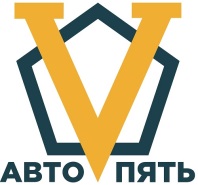 